                         Individual Teacher's Profile       Name                                   		 :    SAHILA KHATUN                                   Designation                                        	 :    STATE ADDED COLLEGE TEACHER                       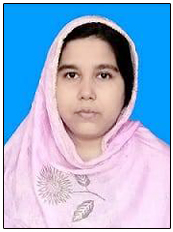 Date of Birth                              	:     01/03/1989                                       Citizenship                          		:     INDIAN                                                                                                     Gender                                		 :    FEMALEMarital Status                     		 :    MARRIEDOfficial Address                 		 :   Kaliachak  College , Sultanganj , Malda    732201Permanent  Address                   	:  Vill- RANNUCHAK, POST- SHERSHAHI,                                                                        P.S- KALIACHAK , DIST-      MALDA                                                                        PIN -732201     E-mail                                    		:    sahilakhatun737@gmail.comMobile No                         		 : 7477684136Academic Qualifications 		: M.A , B.Ed   ,  Teaching Experience           		 :  Assistant lecturer  in  Education at Kaliachak                                                                               College   from 01/12/2015 to till date    